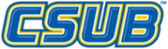 Get more from your Chemistry DegreeGet more from your Chemistry Degree__________________, you should consider a minor in Bio Chemistry to complement your degree in Chemistry. According to the BLS, Bio Chemists are in great demand, which means more job opportunities for you.As a _____, _________________ minor in Bio Chemistry. To learn more, about the requirements for this minor, as well as an exciting career as a Bio Chemist, please attend our upcoming information session.Bio Chemistry Information SessionWednesday, June 32, 20126:30 PM – 7:30 PMStudent Union Multi-Purpose RoomCSU Bakersfield9001 Stockdale HwyBakersfield, CA 93311Please rsvp by June 31st to biochem@csub.edu